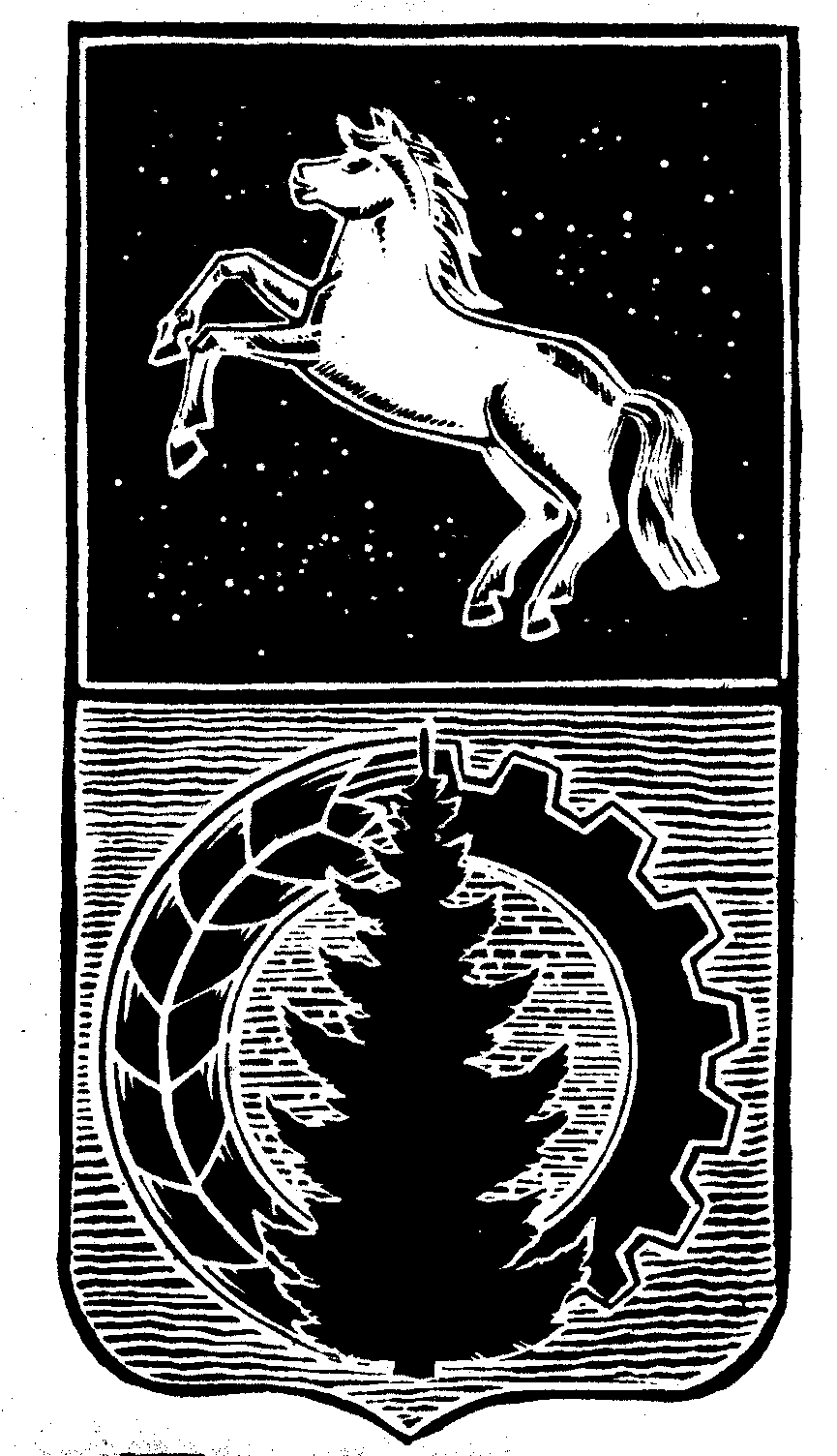 КОНТРОЛЬНО-СЧЁТНЫЙ  ОРГАНДУМЫ  АСИНОВСКОГО  РАЙОНАЗАКЛЮЧЕНИЕна проект постановления администрации Асиновского района  «О внесении изменений в постановление администрации Асиновского района от 30.11.2016 № 1749 «Об утверждении муниципальной программы «Улучшение инвестиционного климата в Асиновском района на 2017-2021 годы»г. Асино									       25.12.2018 годаКонтрольно-счетным органом Думы Асиновского района в соответствии со ст. 10 решения Думы Асиновского района от 16.12.2011г № 104 «Об утверждении Положения «О Контрольно-счетном органе Думы Асиновского района» рассмотрен представленный проект постановления администрации Асиновского района «О внесении изменений в постановление администрации Асиновского района от 30.11.2016 № 1749 «Об утверждении муниципальной программы «Улучшение инвестиционного климата в Асиновском района на 2017-2021 годы».Экспертиза проекта постановления администрации Асиновского «О внесении изменений в постановление администрации Асиновского района от 30.11.2016 № 1749 «Об утверждении муниципальной программы «Улучшение инвестиционного климата в Асиновском района на 2017-2021 годы проведена с 21 декабря 2018 года по 25 декабря 2018 года в соответствии со статьёй 157 Бюджетного Кодекса, статьей 9 Федерального закона от 07.02.2011 № 6-ФЗ «Об общих принципах организации и деятельности контрольно – счетных органов субъектов РФ и муниципальных образований», пунктом 7 части 1 статьи 4 Положения о Контрольно-счетном органе муниципального образования «Асиновский район», утвержденного решением Думы Асиновского района от 16.12.2011 № 104, в целях определения соответствия муниципального правового акта бюджетному законодательству и на основании пункта 12.1 плана контрольных и экспертно-аналитических мероприятий Контрольно-счетного органа Думы Асиновского района на 2018 год, утвержденного распоряжением председателя Контрольно-счетного органа Думы Асиновского района от 29.12.2017 № 51, распоряжения председателя Контрольно-счетного органа  на проведение контрольного мероприятия от 21.12.2018 № 91.Должностные лица, осуществлявшие экспертизу:Аудитор Контрольно-счётного органа Думы Асиновского района Белых Т. В.Согласно представленного проекта Постановления, внесены следующие изменения в муниципальную программу «Улучшение инвестиционного климата в Асиновском района на 2017-2021 годы» (далее – МП):В Паспорте МП, в разделах «Объемы и источники финансирования МП (с детализацией по годам реализации, тыс. рублей)» изменен общий объем финансовых средств, а именно уменьшен на 104,0 тыс. рублей (с 6 097,3 тыс. рублей до 5 993,3 тыс. рублей), в том числе:- на 2017 год объем финансовых средств без изменений 1 114,0 тыс. рублей, из них за счет средств федерального бюджета без изменений 0,0 тыс. рублей, за счет средств областного бюджета уменьшен с 920,0 тыс. рублей до 0,0 тыс. рублей, за счет средств местного бюджета без изменений 0,0 тыс. рублей, за счет средств внебюджетных источников увеличен с 194,0 тыс. рублей до 1 114,0 тыс. рублей;- на 2018 год объем финансовых средств без изменений 1 162,4 тыс. рублей, из них за счет средств федерального бюджета без изменений 0,0 тыс. рублей, за счет средств областного бюджета уменьшен с 950,0 тыс. рублей до 0,0 тыс. рублей, за счет средств местного бюджета без изменений 0,0 тыс. рублей, за счет средств внебюджетных источников увеличен с 212,4 тыс. рублей до 1 162,4 тыс. рублей;- на 2019 год объем финансовых средств без изменений 1 182,6 тыс. рублей, из них за счет средств федерального бюджета без изменений 0,0 тыс. рублей, за счет средств областного бюджета уменьшился с 950,0 тыс. рублей до 0,0 тыс. рублей, за счет средств местного бюджета без изменений 0,0 тыс. рублей, за счет средств внебюджетных источников увеличился с 232,6 тыс. рублей до 1 182,6 тыс. рублей;- на 2020 год объем финансовых средств без изменений 1 254,9 тыс. рублей, из них за счет средств федерального бюджета без изменений 0,0 тыс. рублей, за счет средств областного бюджета уменьшился с 1 000,0 тыс. рублей до 0,0 тыс. рублей, за счет средств местного бюджета без изменений 0,0 тыс. рублей, за счет средств внебюджетных источников увеличился с 254,9 до 1 254,9 тыс. рублей;- на 2021 год объем финансовых средств без изменений 1 279,4 тыс. рублей, из них за счет средств федерального бюджета без изменений 0,0 тыс. рублей, за счет средств областного бюджета уменьшился с 1 000,0 тыс. рублей до 0,0 тыс. рублей, за счет средств местного бюджета без изменений 0,0 тыс. рублей, за счет средств внебюджетных источников увеличился с 279,4 тыс. рублей до 1 279,4 тыс. рублей;2) В паспорт МП, в раздел 3 «Ресурсное обеспечение муниципальной программы», в Паспорт подпрограммы 1, приложения к подпрограмме, внесены изменения с учетом изменения объема финансирования муниципальной программы.При рассмотрении проекта постановления выявлено следующее:Приложением 2 к муниципальной программе является Подпрограмма 2 «Обеспечивающая подпрограмма», однако в Паспорте Муниципальной программы и в разделе 3 «Ресурсное обеспечение муниципальной программы», данная подпрограмма отсутствует. В нарушение статьи 179 Бюджетного Кодекса Российской Федерации, пункта 31 Порядка принятия решений о разработке муниципальных программ Асиновского района, их формирования и реализации, утвержденного Постановлением администрации Асиновского района от 27.07.2015 № 1166, данная муниципальная программа не была в установленные сроки приведена в соответствие с законом (решением) о бюджете муниципального образования «Асиновский район» на 2017 год и законом (решением) о бюджете муниципального образования «Асиновский район» на 2018 год.По итогам рассмотрения проекта постановления администрации Асиновского района «О внесении изменений в постановление администрации Асиновского района от 30.11.2016 № 1749 «Об утверждении муниципальной программы «Улучшение инвестиционного климата в Асиновском района на 2017-2021 годы» Контрольно-счетный орган Думы Асиновского района сообщает, что данный проект Постановления не может быть принят только после доработки.Аудитор		_______________		                              _Т.В. Белых___		                                (подпись)				                                      (инициалы и фамилия)